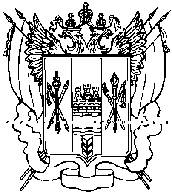 Администрация Кормовского сельского поселенияПОСТАНОВЛЕНИЕ11. 07. 2016                                                        № 132                                        с.   Кормовое                                 Об утверждении муниципальной Программы комплексного развития систем транспортной инфраструктуры на территории Кормовскогосельского поселения Ремонтненского  района Ростовской области на 2016-2029 годыВ соответствии со статьей 179 Бюджетного кодекса Российской Федерации,  Федеральным законом от 06.10.2003г. № 131-ФЗ «Об общих принципах организации местного самоуправления в Российской Федерации», Генеральным планом Кормовского сельского поселения Ремонтненского района Ростовской области, администрация Кормовского сельского поселенияПОСТАНОВЛЯЕТ:Утвердить муниципальную Программу комплексного развития систем транспортной инфраструктуры на территории Кормовского сельского поселения Ремонтненского  района Ростовской области  на 2016-2029 годы.  (Приложение 1).Контроль за исполнением настоящего постановления  оставляю за собой.Глава Кормовского сельского поселения                                                                     Е.И.ПасечниковУтвержденоПостановление администрацииКормовского сельского поселения№ 132  от 11.07.2016 годаМуниципальная программакомплексного  развития систем транспортной инфраструктуры на территории Кормовского сельского поселения Ремонтненского  района Ростовской области на 2016 – 2029 годыПАСПОРТмуниципальной программы  комплексного развитие систем транспортной инфраструктуры на территории Кормовского сельского поселения Ремонтненского  района Ростовской области на 2016-2029 годы1.  Содержание проблемы и обоснование ее решения программными методамиОдним из основополагающих условий развития  поселения является комплексное развитие систем жизнеобеспечения Кормовского сельского поселения Ремонтненского  района Ростовской области. Этапом, предшествующим разработке основных мероприятий Программы, является проведение анализа и оценка социально-экономического и территориального развития сельского поселения.Анализ и оценка социально-экономического и территориального развития сельского поселения, а также прогноз его развития проводится по следующим направлениям:демографическое развитие;перспективное строительство;состояние транспортной инфраструктуры;Программа направлена на обеспечение надежного и устойчивого обслуживания потребителей услугами, снижение износа объектов транспортоной инфраструктуры.1.1.  Демографическое развитие сельского поселенияМуниципальное образование «Кормовское сельское поселение» расположено в юго-восточной  части  Ростовской области в зоне полупустынь.Кормовское сельское  поселение граничит: на севере – с Первомайским сельским поселением, с востока  и юга – с Республикой Калмыкия и на западе – с Краснопартизанским сельским поселением. Расстояние до районного центра - ,  до областного центра Ростова-на-Дону – ,  до ближайшей железнодорожной станции (Зимовники) – . В состав сельского  поселения входит 3 населенных пункта – село Кормовое, село Садовое и поселок Тихий Лиман. Село Кормовое расположено на расстоянии 40 км к юго-западу  от районного центра с. Ремонтное.Село Садовое находится в 3 км к северу от села Кормовое.Поселок Тихий Лиман расположен в 10 км к северо-западу от центра сельского поселения с. Кормовое . Застройка поселения представлена одноэтажными домовладениями, имеются   здания производственного, социального назначения, торговой сферы и другие. Общая численностью населения - 1658 человек и количеством улиц – 25 шт. Общая площадь земель муниципального образования  - 642,53 кв. км (64253 га), в том числе земель сельхозугодий – 601915,88 га.                                                                                                                                                                                                                                      Протяженность улично-дорожной сети Кормовского сельского поселения, находящейся в муниципальной собственности –12,8 км.      Показатели демографического развития поселения являются ключевым инструментом оценки развития сельского поселения, как среды жизнедеятельности человека. Согласно статистическим показателям и сделанным на их основе оценкам, динамика демографического развития Кормовского сельского поселения характеризуется следующими показателями:    2. Основные цели и задачи, сроки и этапы реализации  ПрограммыОсновной целью Программы является создание условий для приведения объектов транспортной инфраструктуры в соответствие со стандартами качества, обеспечивающими комфортные условия для проживания граждан и улучшения экологической обстановки на территории  Кормовского сельского поселения.В рамках данной Программы должны быть созданы условия, обеспечивающие привлечение средств внебюджетных источников для модернизации объектов транспортной инфраструктуры.Основные задачи Программымодернизация, ремонт, реконструкция, строительство объектов благоустройства и дорожного хозяйства;Бюджетные средства, направляемые на реализацию программы, должны быть предназначены для реализации проектов модернизации объектов транспортной инфраструктуры и дорожного хозяйства, связанных с ремонтом, реконструкцией существующих объектов, а также со строительством новых объектов. Сроки и этапы реализации программыСрок действия программы 2016 – 2029 годы.  Реализация программы будет осуществляться весь период.3. Мероприятия по развитию системы транспортной инфраструктуры, целевые индикаторы 3.1. Общие положенияОсновными факторами, определяющими направления разработки Программы, являются:-	тенденции социально-экономического развития поселения, характеризующиеся незначительным повышением численности населения, развитием рынка жилья, сфер обслуживания и промышленности;-	состояние существующей системы  транспортной инфраструктуры	.Мероприятия разрабатывались исходя из целевых индикаторов, представляющих собой доступные наблюдению и измерению характеристики состояния и развития системы транспортной инфраструктуры. Разработанные программные мероприятия систематизированы по степени их актуальности. Список мероприятий на конкретном объекте детализируется после разработки проектно-сметной документации.Стоимость мероприятий определена ориентировочно, основываясь на стоимости  уже проведенных аналогичных мероприятий.Источниками финансирования мероприятий Программы являются средства бюджета Кормовского сельского поселения, а также внебюджетные источники. Перечень программных мероприятий приведен в приложении № 1 к Программе.Система дорожной деятельностиОсновные целевые индикаторы реализации мероприятий Программы:Содержание дорог в требуемом техническом состоянии;Обеспечение безопасности дорожного движения.3.3. Механизм реализации  Программы и контроль за ходом ее выполненияРеализация Программы осуществляется Администрацией Кормовского сельского поселения. Для решения задач Программы предполагается использовать средства местного бюджета.	В рамках реализации данной Программы в соответствии со стратегическими приоритетами развития Кормовского сельского поселения, генеральным планом, основными направлениями сохранения и развития социальной инфраструктуры будет осуществляться мониторинг проведенных мероприятий и на основе этого осуществляться корректировка мероприятий Программы.Исполнителями Программы являются администрация Кормовского сельского поселения и Совет депутатов Кормовского сельского поселения .Контроль за реализацией Программы осуществляет администрация Кормовского сельского поселения и Совет депутатов Кормовского сельского поселения  .Изменения в Программе и сроки ее реализации, а также объемы финансирования из местного бюджета могут быть пересмотрены Администрацией поселения по ее инициативе или по предложению организаций в части изменения сроков реализации и мероприятий Программы.4. Оценка эффективности реализации ПрограммыОсновными результатами реализации мероприятий являются:- модернизация и обновление  транспортной инфраструктуры поселения; - устранение причин возникновения аварийных ситуаций, угрожающих жизнедеятельности человека;- повышение комфортности и безопасности жизнедеятельности населения.Приложение 1к Постановлению администрацииКормовского сельского поселенияРемонтненского  муниципального района Ростовской области№ 132 от   11.07.2016 г.ПЕРЕЧЕНЬпрограммных мероприятий Программы комплексного развития систем транспортной инфраструктуры на территории Кормовского сельского поселения на 2016 – 2029 годыНаименование программыМуниципальная программа «комплексного развитие систем транспортной инфраструктуры на территории Кормовского сельского поселения Ремонтненского района Ростовской области на 2016-2029 годы (далее – Программа)Основания для разработки программыФедеральный закон от 29.12.2014 N 456-ФЗ "О внесении изменений в Градостроительный кодекс Российской Федерации и отдельные законодательные акты Российской Федерации"- Постановление Правительства РФ от 25 декабря 2015 г. N 1440 «Об утверждении требований к программам комплексного развития транспортной инфраструктуры поселений, городских округов»- Федеральный закон от 06 октября 2003 года № 131-ФЗ «Об общих принципах организации местного самоуправления в Российской Федерации»;Генеральный план Кормовского сельского поселения Ремонтненского  района Ростовской области,Устав Кормовского сельского поселения Ремонтненского  района Ростовской областиРазработчик программыадминистрация Кормовского сельского поселения Ремонтненского  района Ростовской областиИсполнители программыАдминистрация Кормовского сельского поселения Ремонтненского  района Ростовской областиКонтроль за реализацией программыКонтроль за реализацией Программы осуществляет Администрация Кормовского сельского поселения Ремонтненского  района Ростовской областиЦель программыПовышение комфортности и безопасности жизнедеятельности населения и хозяйствующих субъектов на территории Кормовского сельского поселения Ремонтненского  района Ростовской областиЗадачи программыПовышение надежности системы транспортной  инфраструктуры;Обеспечение более комфортных условий проживания населения Кормовского сельского поселения Ремонтненского  района Ростовской областиСроки реализации программы2016 – 2029  годыОбъемы и источники финансированияИсточники финансирования:-  средства местного бюджета:2016 г. – 667,0 тыс. руб.- средства областного бюджета:2016г -120,0 тыс.руб.Средства местного бюджета на 2017-2029 годы уточняются при формировании бюджета на очередной финансовый год.Мероприятия программы- Установка дорожных знаков улично-дорожной сети;-разработка проектно-сметной документации;- мероприятия по организации дорожного движения;- ремонт, содержание автомобильных дорог.Наименование показателяФактФактФактНаименование показателя2014 г.2015 г.2016 г.Численность населения поселения, человек160515731568Наименование мероприятияФинансовые потребности, тыс.руб.Финансовые потребности, тыс.руб.Финансовые потребности, тыс.руб.Финансовые потребности, тыс.руб.Финансовые потребности, тыс.руб.Финансовые потребности, тыс.руб.Финансовые потребности, тыс.руб.Наименование мероприятиявсего 2016 год2017 год2018 год2019 год2020 год2020 год2021 год2022 год2023 год2024 год2025 год2026 год2027 год2025 год2029годУстановка дорожных знаков улично-дорожной сети75,0002525250000000000Ремонт и содержание автомобильных дорог общего пользования местного значения 2026,6125,4135,8135,8135,8135,8135,8135,8135,8135,8135,8135,8135,8135,8135,8135,8Содержание дорог6292,4661,6402,2402,2402,2402,2402,2402,2402,2402,2402,2402,2402,2402,2402,2402,2Всего8394,0787,0538,0563,0563,0563,0538,0538,0538,0538,0538,0538,0538,0538,0538,0538,0